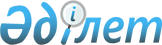 Шет ауданы аумағында жергілікті ауқымдағы табиғи сипаттағы төтенше жағдайды жариялау туралы
					
			Күшін жойған
			
			
		
					Қарағанды облысы Шет ауданының әкімдігінің 2023 жылғы 21 шілдедегі № 03 шешімі. Күші жойылды - Қарағанды облысы Шет ауданының әкімдігінің 2023 жылғы 10 тамыздағы № 04 шешімімен
      Ескерту. Күші жойылды - Қарағанды облысы Шет ауданының әкімдігінің 10.08.2023 № 04 (оның алғашқы ресми жарияланған күнінен бастап қолданысқа енгізіледі) шешімімен.
      Қазақстан Республикасының "Қазақстан Республикасындағы жергілікті мемлекеттік басқару және өзін-өзі басқару туралы", "Азаматтық қоргау туралы" Заңдарына және Қазақстан Республикасы Үкіметінің 2014 жылғы 2 шілдедегі "Табиғи және техногендік сипаттағы төтенше жағдайлардың сыныптамасын белгілеу туралы" №756 қаулысына сәйкес, ШЕШТІМ:
      1. Қарағанды облысы Шет ауданына қарасты Талды, Ақшоқы, Ақсу-Аюлы ауылдық округтерінің аумағында 2023 жылдың 14 шілдесінен дала және орман өрттерінің орын алуына байланысты жергілікті ауқымдағы табиғи сипаттағы төтенше жағдай жариялансын.
      2. Төтенше жағдайды жоюдың басшысы болып Шет ауданы әкімінің орынбасары Д.Қ.Кәрсембаев тағайындалсын және осы шешімнен туындайтын тиісті іс-шараларды өткізуді тапсырылсын.
      3. Осы шешімнің орындалуын бақылауды өзіме қалдырамын.
      4. Осы шешім мемлекеттік тіркелген күнінен бастап күшіне енеді және ресми жарияланған күнінен бастап қолданысқа енгізіледі.
					© 2012. Қазақстан Республикасы Әділет министрлігінің «Қазақстан Республикасының Заңнама және құқықтық ақпарат институты» ШЖҚ РМК
				
      Шет ауданының әкімі

М.Мұхтаров
